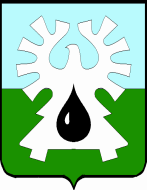 ГОРОДСКОЙ ОКРУГ УРАЙХанты-Мансийского автономного округа - ЮгрыАдминистрация ГОРОДА УРАЙПояснительная запискак проекту постановления администрации города Урай «О внесении изменений в муниципальную программу «Развитие образования и молодежной политики в городе Урай» на 2019-2030 годы»Проект постановления администрации города Урай «О внесении изменений в муниципальную программу «Развитие образования и молодежной политики в городе Урай» на 2019-2030 годы» подготовлен в целях выполнения плановых значений целевых показателей и приведения в соответствии с решениями Думы города Урай от 26.10.2023 №73 и от 21.12.2023 №95 «О внесении изменений в бюджет городского округа город Урай Ханты-Мансийского автономного округа – Югры на 2023 год и на плановый период 2024 и 2025 годов».На основании вышеизложенного, проектом предлагается внести следующие изменения: - в Паспорте программы: - по строке «Портфели проектов, проекты, направленные, в том числе на реализацию в городе Урай национальных проектов (программ) Российской Федерации, параметры их финансового обеспечения» откорректированы объемы финансирования на 2023 год в рамках реализации национальных проектов;- по строке «Параметры финансового обеспечения муниципальной программы» откорректирован объем финансирования мероприятий программы на 2023 год.- в Разделе 1 абзац 15 вносятся изменения в связи с принятием Постановления правительства Ханты-Мансийского автономного округа – Югры от 10.11.2023 №550-п «О государственной программе Ханты-Мансийского автономного округа - Югры «Развитие образования».- в таблице 2 «Распределение финансовых ресурсов муниципальной программы» откорректированы объемы финансирования мероприятий муниципальной программы на 2023 год:по пункту 1.3 уточнен объем финансирования в 2023 году:бюджета ХМАО – Югры в сторону увеличения на сумму 25 878,1 тыс. руб., в том числе в сумме 25 528,1 тыс. руб. на увеличение оплаты труда работников дошкольных образовательных организаций, на увеличение норматива финансирования на ребенка и 350,0 тыс. руб. на приобретение уличного ростового конструктора в МБДОУ «Детский сад №21» в рамках реализации наказов избирателей, данных депутатам Думы Ханты-Мансийского автономного округа – Югры;местного бюджета в сторону увеличения на сумму 1 406,2 тыс. руб., в том числе: увеличение на сумму 3 160,7 тыс. руб. на коммунальные расходы, на обеспечение МРОТ работников дошкольных образовательных организаций, на создание условий безопасной среды для людей с ограниченными возможностями и уменьшение в сумме 1 754,5 тыс. руб. в связи с реорганизацией МБДОУ «Детский сад №6 «Дюймовочка» и МБДОУ «Детский сад №19 «Радость»;по пункту 2.2 уточнен объем финансирования местного бюджета в 2023 году в сторону уменьшения на сумму 244,4 тыс. руб., в том числе в сторону увеличения на сумму 758,0 тыс. руб. на выполнение работ на объекте «Капитальный ремонт МБДОУ №10 (водоотведение)» и в сторону уменьшения на сумму 1 002,4 тыс. руб. по факту проведенных торгов на проведение работ по капитальному ремонту в МБОУ гимназия и по факту проведенных работ в МДОУ детский сад №8,10;пункт 2.3.2 исключен, так как объект «Школа в микрорайоне Земля Санникова (Общеобразовательная организация с универсальной безбарьерной средой)» исключен из перечня объектов капитального строительства в государственной программе ХМАО – Югры «Развитие образования». Данные изменения так же внесены в таблицах 2.1 (продолжение) и 2.2;по пункту 2.5 уточнен объем финансирования местного бюджета в 2023 году в сторону увеличения на сумму 506,2 тыс. руб. на обеспечение безопасных и комфортных условий обучения, в том числе на устранение предписаний надзорных органов (расчет пожарных рисков, ремонт труб ХВС, замена ламп на энергосберегающие);по пункту 3.1 уточнен объем финансирования местного бюджета в 2023 году в сторону увеличения на сумму 37,9 тыс. руб. на обучение по дополнительной общеобразовательной программе «Школа юного хирурга» медицинского класса в г. Ханты - Мансийск;по пункту 3.2 уточнен объем финансирования местного бюджета в 2023 году в сторону уменьшения на сумму 109,7 тыс. руб. в связи с экономией по фактическим расходам на участие в региональном этапе Всероссийской олимпиады школьников;по пункту 3.3 уточнен объем финансирования местного бюджета в 2023 году в сторону уменьшения на сумму 5,0 тыс. руб. в связи с экономией по фактическим расходам на участие в «Бале лучших выпускников «Югры»;по пункту 3.4 уточнен объем финансирования местного бюджета в 2023 году в сторону уменьшения на сумму 13,2 тыс. руб. в связи с экономией по фактическим расходам на проведение военно-спортивной игры «Юнармейская Зарница», учебных сборов с юношами, проходящими подготовку по основам военной службы;по пункту 3.5 уточнен объем финансирования местного бюджета в 2023 году в сторону уменьшения на сумму 16,0 тыс. руб. в связи с экономией по о итогам участия в окружных соревнованиях среди отрядов юных инспекторов дорожного движения «Безопасное колесо-2023»;по пункту 3.6 уточнен объем финансирования местного бюджета в 2023 году в сторону уменьшения на сумму 12,0 тыс. руб. в связи с экономией по итогам проведения деловой игры «Лидер и его команда»;по пункту 3.7 уточнен объем финансирования в 2023 году в сторону уменьшения на сумму 60,7 тыс. руб., в том числе:- федеральный бюджет в сторону уменьшения на сумму 699,6 тыс. руб. в связи с экономией на выплату ежемесячного денежного вознаграждения за классное руководство педагогическим работникам общеобразовательных организаций;- бюджета ХМАО – Югры в сторону уменьшения на сумму 2 486,4 тыс. руб. по фактическому комплектованию обучающихся на 01.09.2023;- местный бюджет в сторону увеличения на сумму 3 125,3 тыс. руб., в том числе в сумме 718,5 тыс. руб. на коммунальные расходы общеобразовательных организаций, в сумме 1 815,0 тыс. руб. на оплату льготного проезда работников общеобразовательных организаций,  в сумме 591,8 тыс. руб. на создание условий безопасной среды для людей с ограниченными возможностями;В том числе по пункту 3.7.1 уточнен объем финансирования федерального бюджета в 2023 году в сторону уменьшения на сумму 699,6 тыс. руб. в связи с экономией на выплату ежемесячного денежного вознаграждения за классное руководство педагогическим работникам общеобразовательных организаций.по пункту 3.8 уточнен объем финансирования местного бюджета в 2023 году в сторону уменьшения на сумму 2 342,2 тыс. руб. в связи с уменьшением среднесписочной численности категории педагогических работников в МБУ ДО «ЦДО»;по пункту 3.10 уточнен объем финансирования бюджета ХМАО – Югры в 2023 году в сторону уменьшения на сумму 178,5 тыс. руб. в связи с экономией по фактически сложившимся расходам на проведение ЕГЭ;по пункту 3.13 уточнен объем финансирования в 2023 году в сторону уменьшения на сумму 361,2 тыс. руб., в том числе: федерального бюджета на сумму 139,4 тыс. руб., бюджета ХМАО – Югры на сумму 218,2 тыс. руб., местного бюджета на сумму 3,6 тыс. руб. в связи с экономией по причине больничных листов, отпусков без содержания советников директоров;по пункту 4.2 уточнен объем финансирования местного бюджета в 2023 году в сторону увеличения на сумму 25,0 тыс. руб. на проведение городского семинара;по пункту 4.3 уточнен объем финансирования местного бюджета в 2023 году в сторону увеличения на сумму 101,0 тыс. руб. на проведение церемонии открытия Доски почета работников образования города Урай «Первые среди равных» в рамках проведения профессиональных праздников (День дошкольного работника, День учителя) и на проведение городского конкурса профессионального мастерства «Педагог года-2023»;по пункту 4.5 уточнен объем финансирования местного бюджета в 2023 году в сторону уменьшения на сумму 601,5 тыс. руб., в том числе увеличение на сумму 423,7 тыс. руб. на поощрение муниципальных управленческих команд и уменьшение на сумму 1 025,3 тыс. руб. в связи с наличием вакантных ставок;по пункту 5.1 уточнен объем финансирования местного бюджета в 2023 году в сторону уменьшения на сумму 8,0 тыс. руб. в связи с экономией по итогам проведения спартакиады «Старты надежд»;по пункту 5.5 уточнен объем финансирования в 2023 году в сторону уменьшения на сумму 7 229,0 тыс. руб., в том числе федерального бюджета на сумму 2 536,6 тыс. руб., бюджета ХМАО – Югры на сумму 4 600,4 тыс. руб. и местного бюджета на сумму 92,0 тыс. руб.В том числе по пункту 5.5.1 уточнен объем финансирования в 2023 году в сторону уменьшения на сумму 6 400,0 тыс. руб., в том числе: федерального бюджета на сумму 2 536,6 тыс. руб., бюджета ХМАО – Югры на сумму 3 100,4 тыс. руб., местного бюджета на сумму 763,0 тыс. руб. в связи с экономией по организации питания обучающихся в общеобразовательных организациях;по пункту 6.1 уточнен объем финансирования местного бюджета в 2023 году в сторону уменьшения на сумму 0,2 тыс. руб. в связи с экономией по итогам проведения мероприятий;по пункту 6.4 уточнен объем финансирования местного бюджета в 2023 году в сторону уменьшения на сумму 214,3 тыс. руб. в связи с тем, что заявка города Урай на участие в отборе муниципальных образований ХМАО – Югры для предоставления субсидии из бюджета автономного округа на организацию деятельности молодежных трудовых отрядов в 2023 году не была признана победителем;по пункту 6.5 уточнен объем финансирования местного бюджета в 2023 году в сторону уменьшения на сумму 978,6 тыс. руб. в связи с наличием вакантных ставок в муниципальном автономном учреждении молодежной политики города Урай «Центр молодежных и гражданских инициатив»;по пункту 7.1 уточнен объем финансирования в 2023 году в сторону уменьшения:бюджета ХМАО – Югры на сумму 63,0 тыс. руб. в связи с экономией по организации питания в лагерях с дневным пребыванием детей,местного бюджета на сумму 1 350,6 тыс. руб. в связи с экономией по итогам каникулярного отдыха в течение года, в том числе за счет доли софинансирования местного бюджета на организацию питания в период каникул и прочих расходов;по пункту 7.2 уточнен объем финансирования в 2023 году в сторону уменьшения:бюджета ХМАО – Югры на сумму 1 120,7 тыс. руб. в связи с экономией по итогам организации и обеспечения отдыха и оздоровления детей (отмена выезда в лагеря южного направления и заключение договоров с лагерями расположенными рядом с территорией ХМАО-Югра),местного бюджета на сумму 210,5 тыс. руб. в связи с экономией по итогам организации отдыха и оздоровления детей, в том числе по сопровождению детей в лагеря и прочим расходам.- таблица 3 откорректирована в соответствии с муниципальными заданиями на 2023 год образовательных организаций (с учетом комплектования детей и с учетом фактического охвата детей в период каникул), МБУ ДО «ДШИ», МАУ «СШ «Старт» и МБУ ДО «ЦДО» (с учетом фактического охвата детей в период каникул). Кроме того, в таблице 3 на основании муниципального задания на оказание муниципальных услуг, выполнение муниципальных работ муниципальному автономному учреждению молодежной политики города Урай «Центр молодежных и гражданских инициатив», утвержденного приказом главы города Урай от 24.04.2023 №П2-8 «О внесении изменений в приказ заместителя главы города Урай от 20.01.2023 №Пр2-2» перечень муниципальных услуг (работ) дополнен услугой «Предоставление информационной и консультационной поддержки некоммерческим организациям, социально ориентированным некоммерческим организациям и территориальным общественным самоуправлениям».- в таблице приложения 2 вносятся изменения по строке 2.3, 2.3.1 в связи с принятием Постановления правительства Ханты-Мансийского автономного округа – Югры от 10.11.2023 №550-п «О государственной программе Ханты-Мансийского автономного округа - Югры «Развитие образования». Пункт 2.3.2 исключен в связи с исключением объекта «Школа в микрорайоне Земля Санникова (Общеобразовательная организация с универсальной безбарьерной средой)» из перечня объектов капитального строительства в государственной программе ХМАО – Югры «Развитие образования».- в таблице приложения 3 откорректированы объемы финансирования мероприятий по муниципальной программе в связи с приведением в соответствие с доведенными предельными объемами бюджетных ассигнований на 2023 год. - в таблице приложения 4 откорректированы пункты 3, 4 в связи с исключением объекта «Школа в микрорайоне Земля Санникова (Общеобразовательная организация с универсальной безбарьерной средой)» из перечня объектов капитального строительства в государственной программе ХМАО – Югры «Развитие образования».В соответствии с решением Думы города Урай от 29.11.2023 №88 «О бюджете городского округа Урай Ханты – Мансийского автономного округа – Югры на 2024 год и плановый период 2025 и 2026 годов»:- в Паспорте программы:по строке «Портфели проектов, проекты, направленные, в том числе на реализацию в городе Урай национальных проектов (программ) Российской Федерации, параметры их финансового обеспечения» откорректированы объемы финансирования на 2024 год и плановый период 2025 и 2026 годов в рамках реализации национальных проектов;по строке «Параметры финансового обеспечения муниципальной программы откорректированы объемы финансирования на 2024 год и плановый период 2025 и 2026 годов;- в таблице 1 «Целевые показатели муниципальной программы» пункт 18 данным нормативно-правовым актом приведен в соответствие с утвержденными расходами бюджета на 2024 год и плановый период 2025 и 2026 годов. На момент экспертизы проекта изменений в муниципальную программу объем плановых расходов бюджета муниципального образования на общее образование с учетом муниципального задания на 2024-2026 годы на 2024 год равен 1 048 318,9 тыс. руб., среднегодовая численность обучающихся – 5 284 человек, расходы на одного обучающегося  – 198,4 тыс. руб.; на 2025 год – 1 169 735,1 тыс. руб., среднегодовая численность обучающихся – 5 277 человек, расходы на одного обучающегося  – 221,7 тыс. руб.; на 2026 год – 1 137 270,1 тыс. руб., среднегодовая численность обучающихся – 5 250 человек, расходы на одного обучающегося  – 216,6 тыс. руб.- в таблицах 2 и 2.1 (продолжение) «Распределение финансовых ресурсов муниципальной программы» откорректированы объемы финансирования на 2024 год и плановый период 2025 и 2026 годов, за исключением пунктов 1.1.1, 2.3.1, 2.3.2, 2.3.3, 3.11, 3.12, 4.6, 6.1.1, 6.4. - в таблице 2.2 откорректированы объемы финансирования мероприятий муниципальной программы на 2024-2026 годы по расходам на обеспечение деятельности советников директора по воспитанию и взаимодействию с детскими общественными объединениями в общеобразовательных организациях;- в таблице 3 внесены изменения в соответствии с муниципальным заданием на 2024-2026 годы образовательных организаций и муниципального автономного учреждения молодежной политики города Урай «Центр молодежных и гражданских инициатив».- в таблице приложения 3 откорректированы объемы финансирования мероприятий по муниципальной программе в связи с приведением в соответствие с доведенными предельными объемами бюджетных ассигнований на 2024 год и плановый период 2025 и 2026 годов.Изменение объемов финансирования мероприятий не повлияет на эффективность реализации муниципальной программы и не приведет к ухудшению плановых значений целевых показателей.Исполнитель: Невская Ирина Евгеньевна, тел. 23186 (819).628285, микрорайон 2, дом 60,  г.Урай, Ханты-Мансийский автономный округ - Югра Тюменская областьтел. 2-23-28, 2-06-97                                       факс(34676) 2-23-44                            E-mail:adm@uray.ru[Номер документа][Дата документа]Заместитель главы города УрайДОКУМЕНТ ПОДПИСАН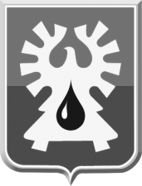 ЭЛЕКТРОННОЙ ПОДПИСЬЮСертификат  [Номер сертификата 1]Владелец [Владелец сертификата 1]Действителен с [ДатаС 1] по [ДатаПо 1]             Е.Н. Подбуцкая